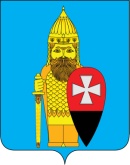 СОВЕТ ДЕПУТАТОВ ПОСЕЛЕНИЯ ВОРОНОВСКОЕ В ГОРОДЕ МОСКВЕ РЕШЕНИЕ14.12. 2022 № 12/04О согласовании установки ограждающего устройства некапитального характера по адресу: г. Москва, поселение Вороновское, вблизи с. НикольскоеВ соответствии с Законом города Москвы от 30.04.2014 № 18 «О благоустройстве в городе Москве», Уставом поселения Вороновское, решением Совета депутатов поселения Вороновское от 21.09.2022 № 08/06 «Об утверждении Порядка установки и эксплуатации ограждающих устройств на придомовой территории многоквартирных домов, расположенных на территории поселения Вороновское», на основании обращения ООО «Управляющая компания «Марсель сервис» в администрацию поселения Вороновское (вх. № 934 от 29.11.2022); Совет депутатов поселения Вороновское решил:1. Согласовать установку ограждающего устройства некапитального характера по адресу: г. Москва, поселение Вороновское, вблизи с. Никольское, вблизи земельного участка с кадастровым номером 50:27:0030426:1214, на территории дачной застройки «Марсель» согласно прилагаемой схеме, с условием обеспечения свободного доступа к данной территории.2. Обязанность по содержанию и обслуживанию ограждающего устройства, содержание, уборка и обслуживание огражденной территории осуществляется силами и за счет средств ООО «Управляющая компания «Марсель сервис».3. Настоящее решение вступает в силу со дня его принятия.4. Копию настоящего решения направить в ООО «Управляющая компания «Марсель сервис».5. Опубликовать настоящее решение в бюллетене «Московский муниципальный вестник» и разместить на официальном сайте администрации поселения Вороновское.6. Контроль за выполнением настоящего решения возложить на главу поселения Вороновское Царевского Е.П.Главапоселения Вороновское                                    Е.П. ЦаревскийПриложениек решению Совета депутатовпоселения Вороновское в городе Москвеот 14.12.2022 № 12/04Схема размещения ограждающего устройства некапитального характера по адресу: г. Москва, поселение Вороновское, вблизи с. Никольское, вблизи земельного участка с кадастровым номером 50:27:0030426:1214, на территории дачной застройки «Марсель»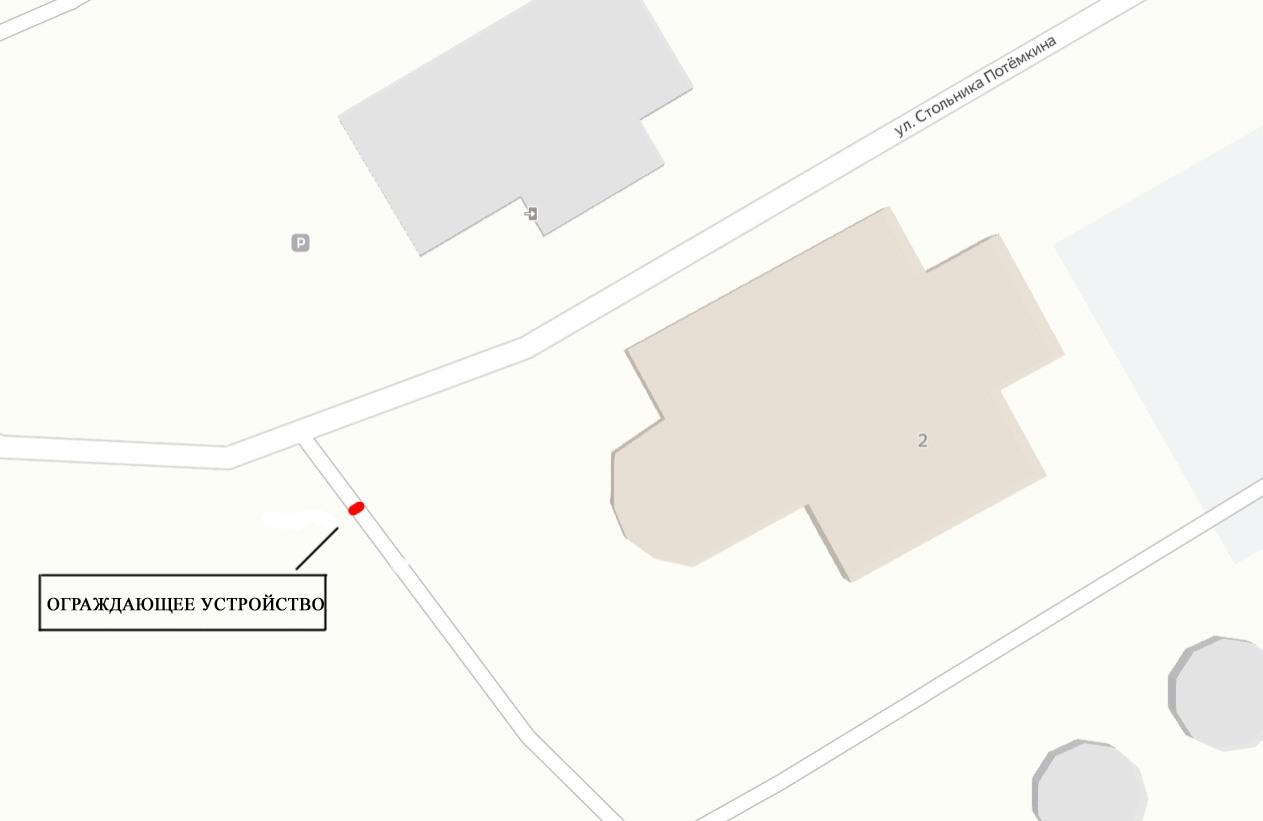 